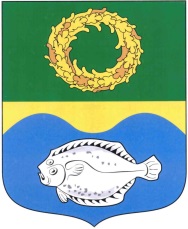 РОССИЙСКАЯ ФЕДЕРАЦИЯКАЛИНИНГРАДСКАЯ ОБЛАСТЬОКРУЖНОЙ СОВЕТ ДЕПУТАТОВМУНИЦИПАЛЬНОГО ОБРАЗОВАНИЯ«ЗЕЛЕНОГРАДСКИЙ ГОРОДСКОЙ ОКРУГ»(первого созыва)РЕШЕНИЕ     от 4 ноября 2016 года                                                                        № 101     г. ЗеленоградскОб утверждении Положения о порядке увольнения(освобождения от должности) лица, замещающегомуниципальную должность в окружном Совете депутатов муниципального образовании «Зеленоградский городской округ»,в связи с утратой доверияРассмотрев представленный  прокуратурой  Зеленоградского района проект Положения о порядке увольнения (освобождения от должности) лица, замещающего муниципальную должность в окружном Совете депутатов муниципального образовании «Зеленоградский городской округ», в связи с утратой доверия, в соответствии со статьей 13.1 Федерального закона от 25 декабря 2008 г. № 273-ФЗ «О противодействии коррупции», Уставом муниципального образования «Зеленоградский городской округ» окружной Совет депутатов муниципального образования «Зеленоградский городской округ»Р Е Ш И Л:1. Утвердить Положение о порядке увольнения (освобождения от должности) лица, замещающего муниципальную должность в окружном Совете депутатов муниципального образовании «Зеленоградский городской округ», в связи с утратой доверия согласно приложению.2. Опубликовать решение в газете «Волна» и разместить на официальном сайте муниципального образования «Зеленоградский городской округ».3. Решение вступает в силу со дня его официального опубликования.Глава муниципального образования«Зеленоградский городской округ»					       С.В. КулаковПриложение к решению окружного Совета депутатовмуниципального образования «Зеленоградский городской округ»от 4 ноября 2016 года № 101ПОЛОЖЕНИЕо порядке увольнения (освобождения от должности) лица, замещающего муниципальную должность в окружном Совете депутатов муниципального образовании «Зеленоградский городской округ», в связи с утратой доверияНастоящее Положение разработано в целях установления единого порядка увольнения лиц, замещающих муниципальные должности в окружном Совете депутатов муниципального образования «Зеленоградский городской округ» (далее – окружной Совет депутатов), в связи с утратой доверия в случаях, установленных статьей 13.1 Федерального закона от 25 декабря 2008 года № 273-ФЗ «О противодействии коррупции» (далее – Федеральный закон «О противодействии коррупции»).Лицо, замещающее муниципальную должность в окружном Совете депутатов (далее – лицо, замещающее муниципальную должность), в порядке, предусмотренном настоящим Положением, подлежит увольнению (освобождению от должности) в связи с утратой доверия в случае:1) непринятия лицом, замещающим муниципальную должность, мер по предотвращению и (или) урегулированию конфликта интересов, стороной которого оно является;2) непредставления лицом, замещающим муниципальную должность, сведений о своих доходах, расходах, об имуществе и обязательствах имущественного характера, а также о доходах, расходах, об имуществе и обязательствах имущественного характера своих супруги (супруга) и несовершеннолетних детей либо представления заведомо недостоверных или неполных сведений;3) участия лица, замещающего муниципальную должность, на платной основе в деятельности органа управления коммерческой организации, за исключением случаев, установленных федеральным законом;4) осуществления лицом, замещающим муниципальную должность, предпринимательской деятельности;5) вхождения лица, замещающего муниципальную должность, в состав органов управления, попечительских или наблюдательных советов, иных органов иностранных некоммерческих неправительственных организаций и действующих на территории Российской Федерации их структурных подразделений, если иное не предусмотрено международным договором Российской Федерации или законодательством Российской Федерации;6) непринятия лицом, замещающим муниципальную должность, мер по предотвращению и (или) урегулированию конфликта интересов, стороной которого является подчиненное ему лицо, в случае, если о возникновении у подчиненного ему лица личной заинтересованности, которая приводит или может привести к конфликту интересов, стало известно лицу, замещающему муниципальную должность.Увольнение (освобождение от должности) лица, замещающего муниципальную должность, в связи с утратой доверия осуществляется на основании решения окружного Совета депутатов, принимаемого в соответствии с материалами проверки комиссии окружного Совета депутатов по контролю за достоверностью сведений о доходах, расходах, об имуществе и обязательствах имущественного характера, представляемых депутатами окружного Совета депутатов, их должностным  поведением, соблюдением запретов и ограничений, требований к должностному поведению и (или) требований об урегулировании конфликта интересов, по рассмотрению уведомлений о возникновении личной заинтересованности при исполнении должностных обязанностей, которая приводит или может привести к конфликту интересов.Решение об увольнении (освобождении от должности) лица, замещающего муниципальную должность, в связи с утратой доверия принимается большинством голосов от установленной численности депутатов в течение 30 дней со дня появления одного из оснований, перечисленных в пункте 2 настоящего Положения, а если это основание появилось в период между заседаниями окружного Совета депутатов, - не позднее чем через три месяца со дня появления такого основания.        5. При увольнении (освобождении от должности) лица, замещающего муниципальную должность, в связи с утратой доверия учитывается характер совершённого лицом, замещающим муниципальную должность, коррупционного правонарушения, его тяжесть, обстоятельства, при которых оно совершено соблюдение лицом, замещающим муниципальную должность, других ограничений и запретов, требований о предотвращении или об урегулировании конфликта интересов и исполнение им обязанностей, установленных в целях противодействия коррупции, а также предшествующие результаты исполнения лицом, замещающим муниципальную должность, своих должностных обязанностей.6. В решении об увольнении (освобождении от должности) лица, замещающего муниципальную должность, в связи с утратой доверия указываются существо совершенного им коррупционного правонарушения и положения нормативных правовых актов, которые им были нарушены, а также основания, предусмотренные статьей 13.1 Федерального закона                            «О противодействии коррупции».7. В случае не установления факта совершения лицом, замещающим муниципальную должность, деяния, предусмотренного пунктом 2 настоящего Положения, принимается решение об отказе в увольнении (освобождении от должности) лица, замещающего муниципальную должность, в связи с утратой доверия, в котором указываются мотивы принятия решения.8. Копия решения об увольнении (освобождении от должности) лица, замещающего муниципальную должность, в связи с утратой доверия вручается лицу, замещавшему муниципальную должность, под расписку в течение пяти дней со дня его принятия. Если лицо, замещавшее муниципальную должность, отказывается от ознакомления с решением под роспись и получения его копии, то об этом составляется соответствующий акт.9. Лицо, замещавшее муниципальную должность, вправе обжаловать решение об увольнении (освобождении от должности) в связи с утратой доверия в суд в порядке, установленном законодательством Российской Федерации.